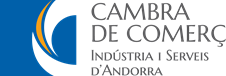 VEREDICTEMembres del Jurat: Fernando Blanco, representant del Club de MàrquetingAina Sansó, representant d’Andorra SostenibleCarles Sansa, membre del Ple de la Cambra Joan Anton Garcia, inspector de Comerç i Consum de GovernMarc Argensó, professor de Visual Merchandising i Aparadorisme de El Corte Inglés i l’Institut Europeu de Disseny (IED)Stella Canturri, representant de la Cambra i secretària del JuratD’acord amb les bases del concurs, tot recordant que el missatge fonamental ha de ser el Nadal, el Jurat ha considerat com a qualitats bàsiques l’Originalitat, l’Impacte Comercial, la Qualitat Artística, la coherència de l’aparador envers la botiga i el Respecte pel Medi Ambient.APARADORS DE NADAL-2022PREMI AL MILLOR APARADOR DEL PRINCIPATKILVIL Av. Carlemany, 64. Escaldes-EngordanyTítol:  	Ho, Ho, Ho! 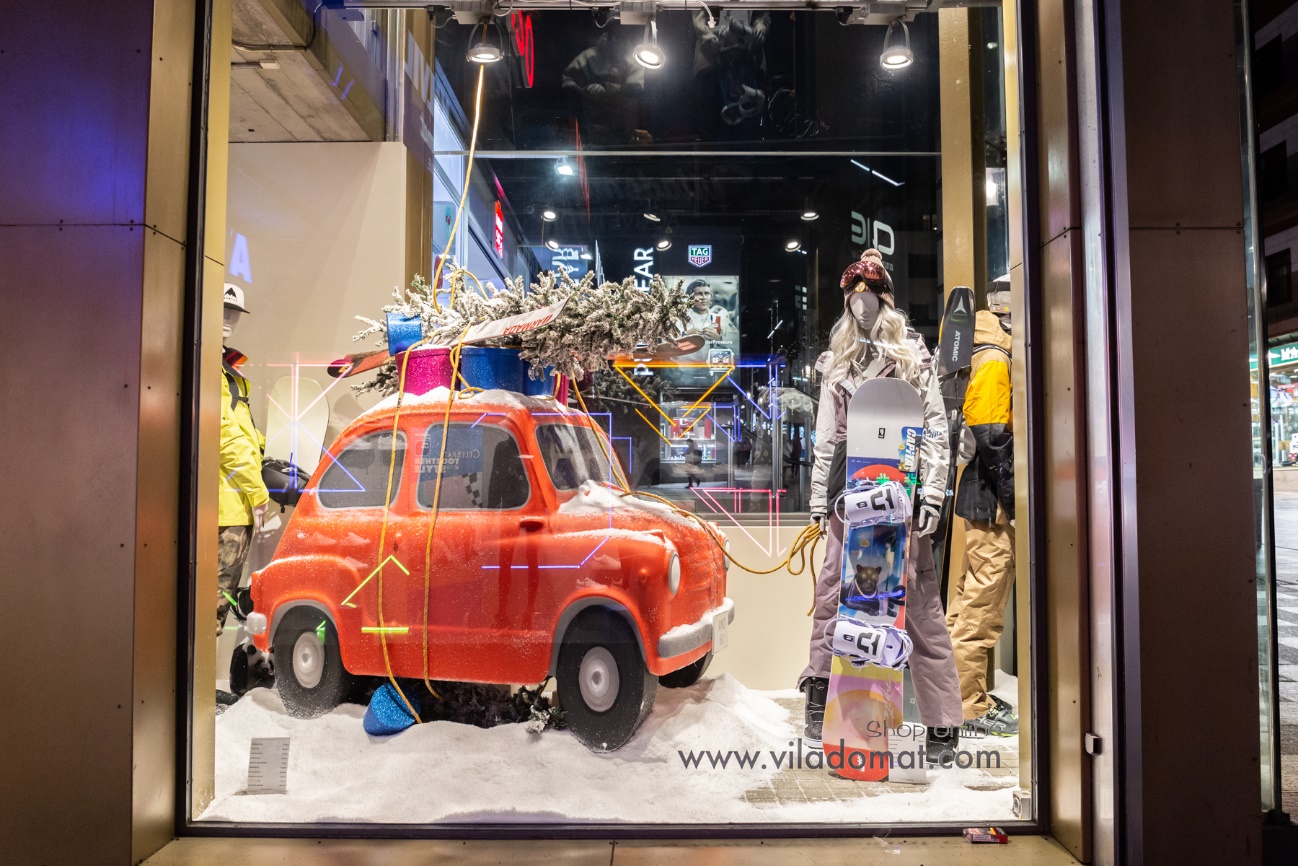 FINALISTACENTRE ÒPTIC Avinguda Riberaygua,19. Andorra la Vella Títol: Vindran? Aquest any he estat un bon minyó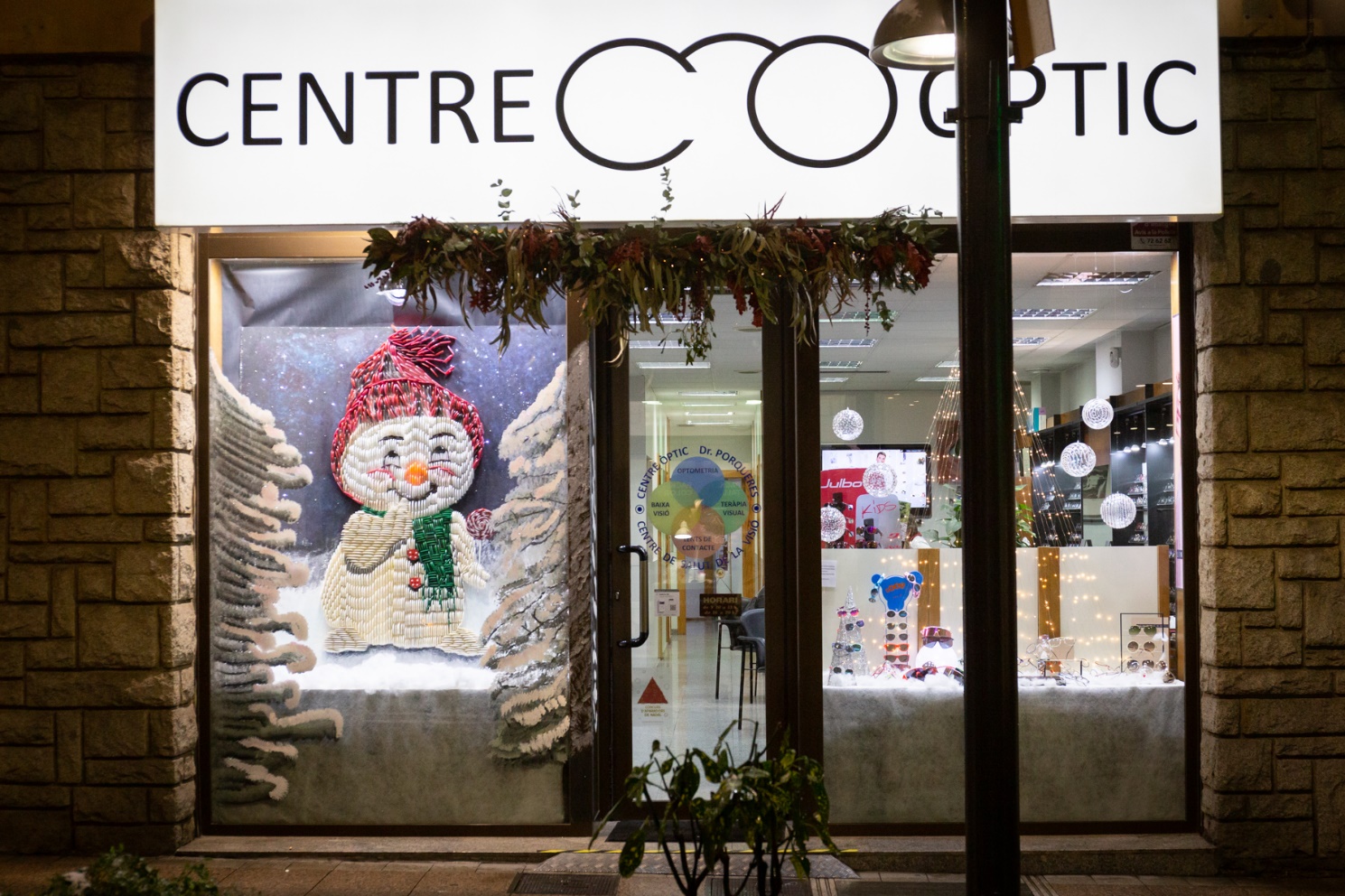 PREMI A L’ORIGINALITATEstabliments Nominats: Petit Albert de l’Av. Príncep Benlloch, Andorra la VellaCentre Òptic,  Andorra la VellaPetit Albert de Bra. Riberaygua, Andorra la VellaGUANYADORPetit Albert de Bra. Riberaygua, Andorra la VellaTítol: Els petits cantors  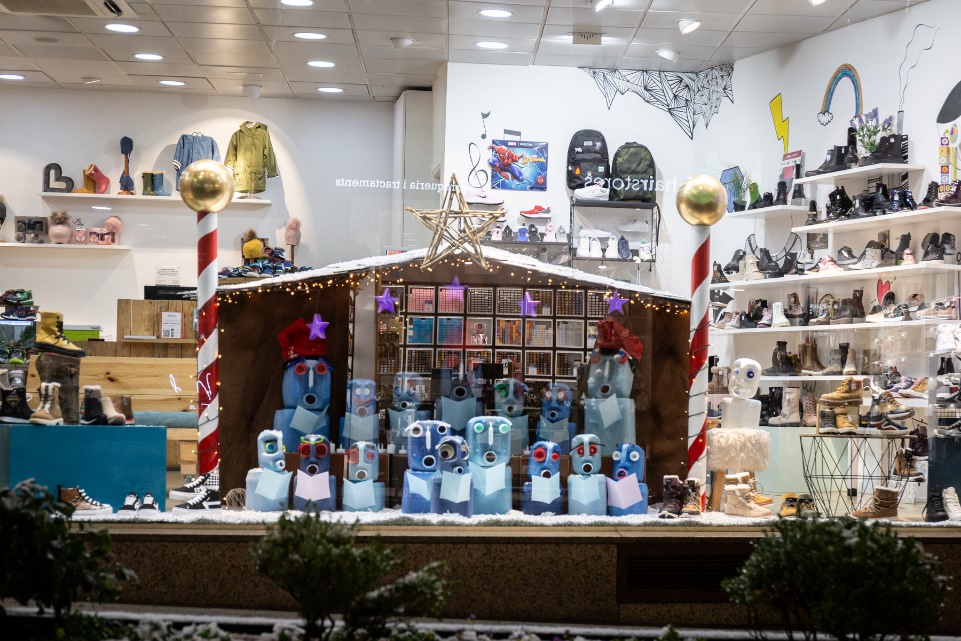                                                      PREMI A L’IMPACTE COMERCIALEstabliments Nominats:Viladomat Signature, d’Escaldes-EngordanyIkka’s, d’Andorra la VellaGrans Magatxems Pyrénées, d’Andorra la Vella                                                                 GUANYADORIkka’sTítol:  	Brilli Brillo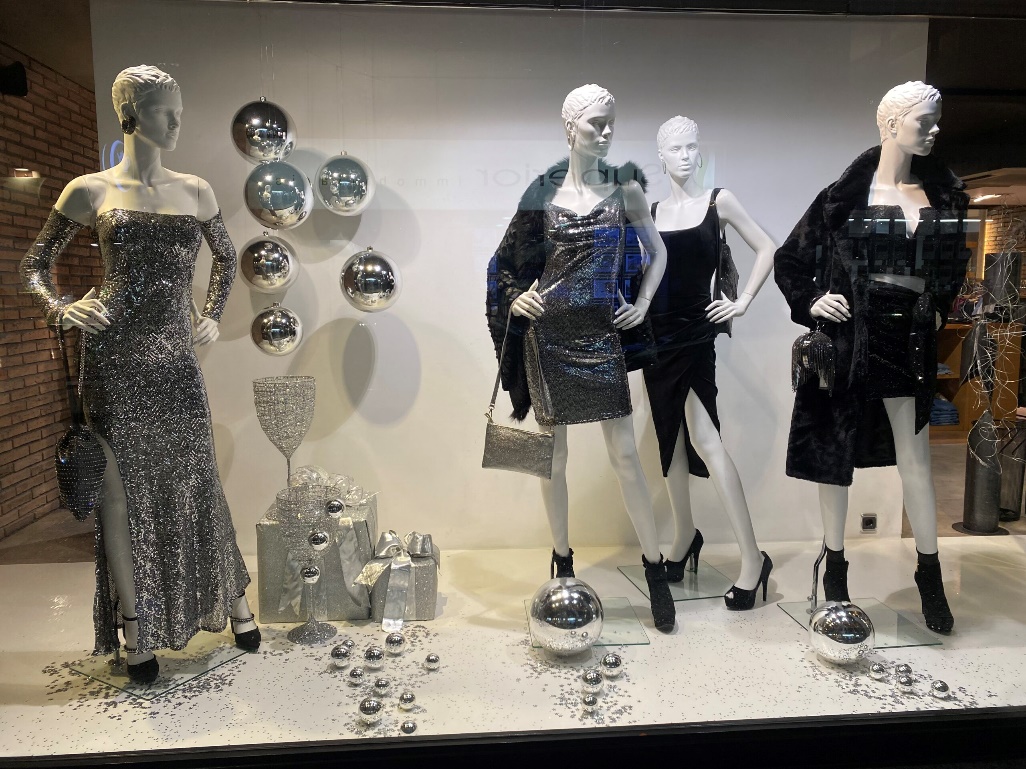                                                    PREMI A LA QUALITAT ARTÍSTICAEstabliments Nominats:Centre Òptic,  Andorra la VellaLola Botona, d’Andorra la VellaÓptica Visual, d’Escaldes-EngordanyGUANYADORLola BotonaTítol:  	Mama Noël 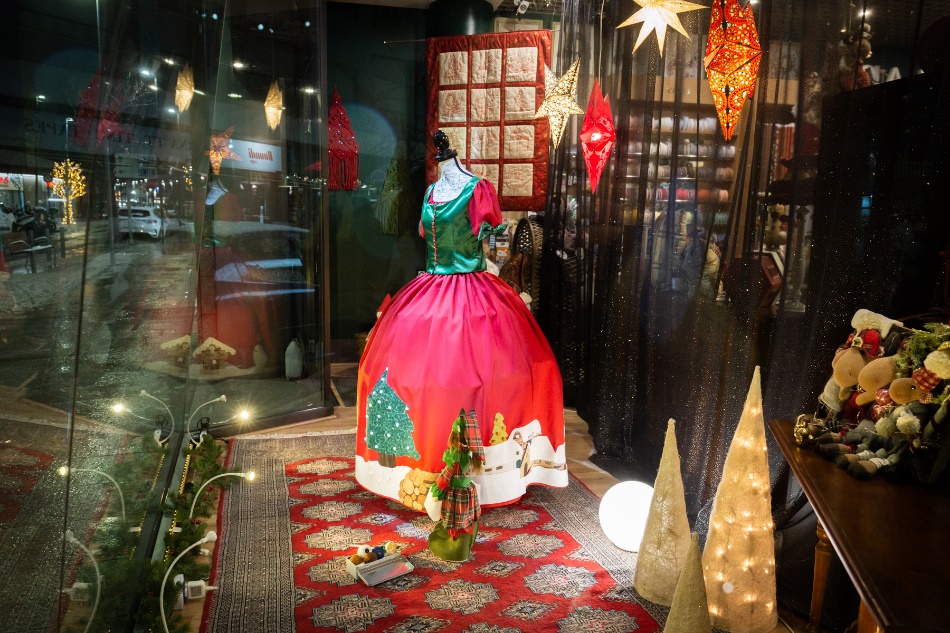                                                 PREMI A  L’APARADOR MÉS SOSTENIBLEEstabliments Nominats:Petit Albert de Bra. Riberaygua, Andorra la VellaCentre ÒpticMeraki Zero Waste Shop GUANYADORMeraki Zero Waste Shop Títol: Nadal: Neu-Alegria-Diversió-Amor-Llum 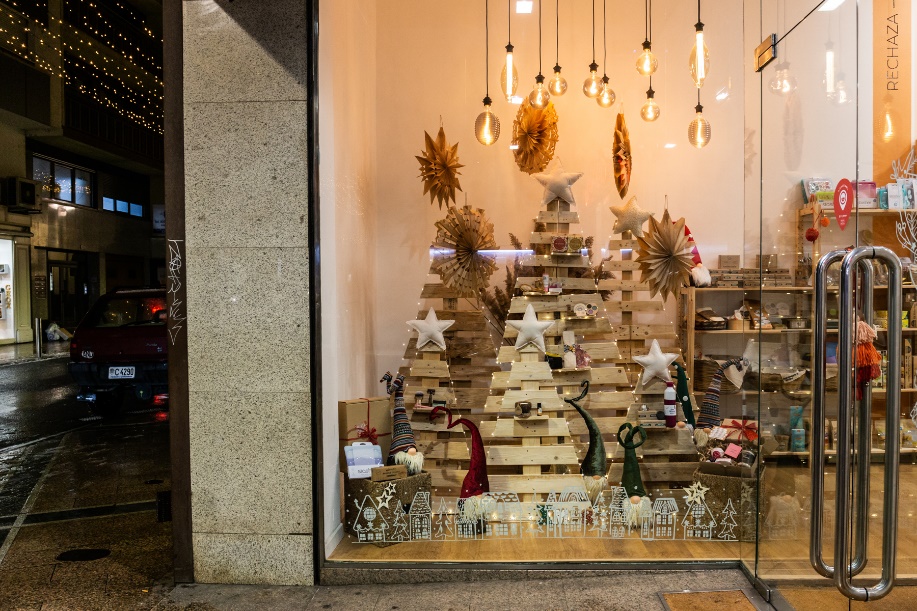 Premi temàtic UNICEF: REIMAGINEM un món millor per als infants” amb l’harmonia cromàtica del color BLAUGUANYADOR